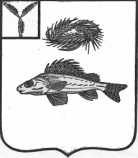   АДМИНИСТРАЦИЯМАРЬЕВСКОГО МУНИЦИПАЛЬНОГО ОБРАЗОВАНИЯЕРШОВСКОГО РАЙОНА САРАТОВСКОЙ ОБЛАСТИПОСТАНОВЛЕНИЕот 03.09.2021 г.                                        № 36В соответствии с Федеральным законом от 30.12.2020 г №518-ФЗ «О внесении   изменений в отдельные законодательные акты  Российской Федерации в части установления порядка выявления правообладателей ранее учтенных объектов недвижимости» и руководствуясь  Уставом Марьевского муниципального образования Ершовского района, администрация Марьевского муниципального образования Ершовского района, ПОСТАНОВЛЯЕТ:1. Утвердить прилагаемый  План мероприятий по вовлечению в налоговый оборот объектов недвижимости, согласно приложению к настоящему постановлению.2. Разместить настоящее постановление на официальном сайте администрации Ершовского муниципального района в сети «Интернет». Глава Марьевского муниципального образования                 С.И. Яковлев                                            Приложение                                                          к постановлению администрацииМарьевского муниципального образования                     от 03.09.2021 г. № 36                                                              План по вовлечению в налоговый оборот объектов недвижимого имущества Марьевского МО "Об утверждении Плана мероприятий по вовлечению в налоговый оборот объектов недвижимости Марьевского муниципального образования"N п/пМероприятияВид документаОтветственные исполнителиСрок реализацииОжидаемые результаты1234561.Анализ сведений о земельных участках и объектах недвижимости, расположен ных на территории Марьевского МО , предоставленных Управлением Росреестра по Саратовской области и Межрайонной ИФНС России №9 по Саратовской области Информация о располагаемых в пределах земельного участка объектах капитального строительства (ОКС)Глава поселения, специалисты администрации Марьевского МО  сентябрь – декабрь   2021 годаУстановление связей ОКС с земельными участками; направление имеющихся в распоряжении Администрации МО документов в Управление Росреестра по Саратовской области 2.Исследование баз данных, имеющихся в распоряжении Муниципального казенного учреждения «Архив Ершовского муниципального района» на  предмет полноты, актуальности и достоверностиПеречень о выявленных несоответствиях Глава поселения, специалисты администрации Марьевского МО  Сентябрь – декабрь   2021 годаВыявление и корректировка данных об ОКС, о земельных участках; вовлечение в налогооблагаемый оборот неучтенных объектов недвижимого имущества3.Формирование перечней объектов недвижимого имущества, расположенных на территории Марьевского МО в целях выявления отсутствующих и (или) недостоверных сведений об объектах недвижимости и их правообладателяхПеречень (реестр) налогооблагаемых объектов недвижимого имущества Глава поселения, специалисты администрации Марьевского МО  Сентябрь – декабрь   2021 годаВыявление и корректировка данных об ОКС, о земельных участках; вовлечение в налогооблагаемый оборот неучтенных объектов недвижимого имущества4.Направление запросов о представлении сведений в Управление Росреестра по Саратовской области Перечень объектов недвижимого имущества, отсутствующих (неучтенных) в различных базах данных Глава поселения, специалисты администрации Марьевского МО  Постоянно в течение реализации ПланаВыявление и корректировка данных об ОКС, о земельных участках; вовлечение в налогооблагаемый оборот неучтенных объектов недвижимого имущества5.Информирование населения Марьевского МО о предстоящем обследовании (землепользователей, землевладельцев и собственников земельных участков, а также лиц, осуществляющих фактическую эксплуатацию объектов капитального строительства) о порядке оформления и регистрации права на объекты недвижимостиПубликация уведомления на официальном сайте Администрации МО, на информационных стендах.Специалисты администрации Марьевского МО  Не позднее 10 дней до дня проведения обследованияУвеличение поступления налоговых доходов за счет вовлечения в налогооблагаемый оборот неучтенных объектов недвижимого имущества6.Ежеквартальный подворовой обход по факту предоставления сведений налоговыми органами, органами технической инвентаризации, Управлением Росреестра, сбор отсутствующих документов у землепользователей, землевладельцев и собственников земельных участков, а также лиц, осуществляющих фактическую эксплуатацию объектов капитального строительства;вручение уведомлений субъектам права о необходимости оформления права собственностиОтчет о проведенных мероприятияхСпециалисты администрации Марьевского МО  Не позднее 30 числа месяца, следующего за отчетным периодомУточнение и легализация объектов налогообложения; вовлечение в налогооблагаемый оборот неучтенных объектов недвижимого имущества и подтверждение доначислений в налоговых органах7.Обработка материалов  и направление материалов по итогам обследования в Межрайонную ИФНС России   N 9 по Саратовской области в целях контрольных мероприятий, а также проведение мероприятий по привлечению лиц, самовольно занимающих земельные участки, к гражданско-правовой ответственности и взысканию с них сумм неосновательного обогащения, в том числе в местный бюджетПубликация информации на официальном сайте Администрации МО, на информационных стендахГлава поселения, специалисты администрации Марьевского МО  По мере необходимостиУвеличение поступления налоговых доходов за счет вовлечения в налогооблагаемый оборот неучтенных объектов недвижимого имущества и подтверждение доначислений в налоговых органах8.Информирование населения Марьевского МО о необходимости и целесообразности уплаты имущественных налогов путем проведения разъяснительной работыПубликация информации на официальном сайте Администрации МО, на информационных стендахСпециалисты администрации Марьевского МО  По мере необходимостиУвеличение поступления налоговых доходов за счет повышения правосознания граждан; повышение налоговой грамотности населения